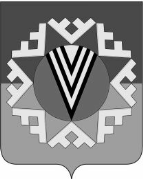 АДМИНИСТРАЦИЯГОРОДСКОГО ПОСЕЛЕНИЯ НОВОАГАНСКНижневартовского районаХанты-Мансийского автономного округа – ЮгрыПОСТАНОВЛЕНИЕот _______________                                                                                                                         №_____п.г.т.Новоаганск                В соответствии со статьей 179 Бюджетного кодекса РФ, с целью уточнения источников финансирования и программных мероприятий муниципальной программы на 2014 – 2020 год, с целью уточнения программных мероприятий муниципальной программы:       1. Внести изменения в постановление администрации городского поселения Новоаганск  от 20.12.2013 № 429 «Об утверждении муниципальной программы «Благоустройство территории городского поселения Новоаганск на 2014-2020 годы»:      1.1. Абзац 1 пункта 3 постановления изложить в новой редакции:  «Определить общий объем финансирования муниципальной программы «Благоустройство территории городского поселения Новоаганск на 2014-2020 годы» в сумме             68 356  тыс.рублей в том числе:2014 год - 14209,2 тыс. руб. 2015 год - 9163,1 тыс. руб.;2016 год - 10620,4 тыс. руб.;2017 год - 15157,7 тыс. руб.;2018 год - 6334,19 тыс. руб.;2019 год - 6334,19 тыс. руб.;2020 год - 6537,22 тыс. руб.    1.2. Пункт 4 постановления изложить в новой редакции: «Начальнику отдела финансов администрации городского поселения Т.Т. Черных включить в перечень муниципальных программ (подпрограмм) поселения на 2014-2020 годы, подлежащих финансированию с предельным объемом ассигнований в бюджет поселения»:2014 год - 14209,2 тыс. руб. 2015 год - 9163,1 тыс. руб.;2016 год - 10620,4 тыс. руб.;2017 год - 15157,7 тыс. руб.;2018 год - 6334,19 тыс. руб.;2019 год - 6334,19 тыс. руб.;2020 год - 6537,22 тыс. руб.     1.3. В раздел «Целевые показатели паспорта муниципальной программы (показатели непосредственных результатов)»:      -  абзац 3 изложить в новой редакции: «3.Увеличение количества детских игровых комплексов  – 36 шт»;     1.4. Раздел «Финансовое обеспечение муниципальной программы» Паспорта муниципальной программы  изложить в новой редакции:   «общий объем необходимого финансирования Программы составит 68 356  тыс.рублей в том числе:2014 год - 14209,2 тыс. руб. 2015 год - 9163,1 тыс. руб.;2016 год - 10620,4 тыс. руб.;2017 год - 15157,7 тыс. руб.;2018 год - 6334,19 тыс. руб.;2019 год - 6334,19 тыс. руб.;2020 год - 6537,22 тыс. руб.   1.5. В раздел 3 «Обобщенная характеристика программных мероприятий» текстовой части Паспорта программы добавить мероприятие: «Благоустройство дворовых территорий по проекту "Формирование комфортной городской среды"      1.6. Приложения  1, 2  к муниципальной программе изложить в новой редакции согласно приложений 1, 2.      2. Постановление вступает в силу после его официального опубликования (обнародования).      3. Контроль за выполнением постановления оставляю за собой      Приложение №1      к постановлению администрации       городского поселения Новоаганск      от_____________ № ______Целевые показатели муниципальной  программы«Благоустройство  территории городского поселения Новоаганск на 2014-2020 годы»      Приложение 2      к постановлению администрации       городского поселения Новоаганск      от  _____________ № ______Перечень  программных мероприятиймуниципальной программы «Благоустройство территории городского поселения Новоаганск на 2014-2020 годы»  О внесении изменений в постановление администрации городского поселения Новоаганск от 20.12.2013 № 429 «Об утверждении   муниципальной  программы «Благоустройство территории городского поселения Новоаганск на 2014-2020 годы»          Глава городского поселения                      Е.Г. Поль№п/пНаименованиепоказателей результатовБазовый  
показатель
на начало 
реализации
программыЗначения   
показателя  
по годам Значения   
показателя  
по годам Значения   
показателя  
по годам Значения   
показателя  
по годам Значения   
показателя  
по годам Значения   
показателя  
по годам Значения   
показателя  
по годам Целевое значение     
показателя на момент   
окончания действия    
программы№п/пНаименованиепоказателей результатовБазовый  
показатель
на начало 
реализации
программы2014 год2015 год2016 год2017год2018 год2019год2020 годЦелевое значение     
показателя на момент   
окончания действия    
программы1234567Показатели непосредственных результатовПоказатели непосредственных результатовПоказатели непосредственных результатовПоказатели непосредственных результатовПоказатели непосредственных результатовПоказатели непосредственных результатовПоказатели непосредственных результатовПоказатели непосредственных результатовПоказатели непосредственных результатовПоказатели непосредственных результатовПоказатели непосредственных результатов1Устройство цветников, м2 в год70195 1951001950001952 Увеличение количества   детских игровых и спортивных комплексов, ед.302021001363 Увеличение количества   уличных скамеек, урн и других МАФ822809500002054Устройство новых  и содержание   существующих  металлических ограждений, мп34050 06000004505Протяженность уличного освещения, находящегося на обслуживании, км30,530,533,333,333,333,333,333,333,36Увеличение площади  пешеходных дорожек, м230039150,0000000301897Увеличение  количества обустроенных  автобусных остановок, ед.162000000188Уменьшение жилищного фонда в многоквартирных домах, непригодного для проживания, м2 28654,42277,51359,52853,8000022163,69 Количество отреставрированных и благоустроенных памятников и мемориалов, ед.00120000310Благоустройство мест проведения праздничных мероприятий-1 ед.00111111111Оснащение площадок для сбора ТКО контейнерами для сбора пластиковых отходов000033333Показатели конечных результатовПоказатели конечных результатовПоказатели конечных результатовПоказатели конечных результатовПоказатели конечных результатовПоказатели конечных результатовПоказатели конечных результатовПоказатели конечных результатовПоказатели конечных результатовПоказатели конечных результатовПоказатели конечных результатов1  Увеличение доли дворовых  территорий, оборудованных детскими игровыми площадками, %;833020000882Увеличение доли пешеходных дорожек, обустроенных скамейками, урнами и другими МАФ %668050000793Сохранение объёма территорий, соответствующих санитарно-гигиеническим требованиям,  в том числе:3-места захоронения, га11,511,511,511,511,511,511,511,511,53-зоны отдыха и памятники, га4,594,594,594,594,594,594,594,594,593-территории, подлежащие дезинсекции, га11,020,011,011,011,011,011,011,011,03-площадь ухоженных газонов, га6,56,510,286,56,56,56,56,56,54Уменьшение доли жилищного фонда в многоквартирных домах, непригодного для проживания в общей площади жилищного фонда  %  18,0416,515,413,1000013,15Увеличение доли пешеходных дорожек с твердым покрытием %910,400000091,46Увеличение доли обустроенных автобусных остановок %89110000001007Сохранение в надлежащем состоянии памятников и мемориалов 5555555558Сохранение мест проведения праздничных мероприятий,  соответствующих культурному уровню- 3 ед. 333333333№  п/пНаименование основного мероприятия муниципальной программы (наименование мероприятия /объекта)Наименование основного мероприятия муниципальной программы (наименование мероприятия /объекта)Ответственный исполнитель/со-исполнительИсточник финансированияНомер показателя из таблицы «Целевых показателей муниципальной программы»Финансовые затраты на реализацию (тыс.рублей)Финансовые затраты на реализацию (тыс.рублей)Финансовые затраты на реализацию (тыс.рублей)Финансовые затраты на реализацию (тыс.рублей)Финансовые затраты на реализацию (тыс.рублей)Финансовые затраты на реализацию (тыс.рублей)Финансовые затраты на реализацию (тыс.рублей)Финансовые затраты на реализацию (тыс.рублей)Финансовые затраты на реализацию (тыс.рублей)Финансовые затраты на реализацию (тыс.рублей)№  п/пНаименование основного мероприятия муниципальной программы (наименование мероприятия /объекта)Наименование основного мероприятия муниципальной программы (наименование мероприятия /объекта)Ответственный исполнитель/со-исполнительИсточник финансированияНомер показателя из таблицы «Целевых показателей муниципальной программы»всегов том числе:в том числе:в том числе:в том числе:в том числе:в том числе:в том числе:в том числе:в том числе:№  п/пНаименование основного мероприятия муниципальной программы (наименование мероприятия /объекта)Наименование основного мероприятия муниципальной программы (наименование мероприятия /объекта)Ответственный исполнитель/со-исполнительИсточник финансированияНомер показателя из таблицы «Целевых показателей муниципальной программы»всего201420142015201620172017201820192020№  п/пНаименование основного мероприятия муниципальной программы (наименование мероприятия /объекта)Наименование основного мероприятия муниципальной программы (наименование мероприятия /объекта)Ответственный исполнитель/со-исполнительИсточник финансированияНомер показателя из таблицы «Целевых показателей муниципальной программы»всегогодгодгодгодгодгодгодгодгодЦель " Комплексное развитие и благоустройство муниципального образования городское поселение  Новоаганск" Цель " Комплексное развитие и благоустройство муниципального образования городское поселение  Новоаганск" Цель " Комплексное развитие и благоустройство муниципального образования городское поселение  Новоаганск" Цель " Комплексное развитие и благоустройство муниципального образования городское поселение  Новоаганск" Цель " Комплексное развитие и благоустройство муниципального образования городское поселение  Новоаганск" Цель " Комплексное развитие и благоустройство муниципального образования городское поселение  Новоаганск" Цель " Комплексное развитие и благоустройство муниципального образования городское поселение  Новоаганск" Цель " Комплексное развитие и благоустройство муниципального образования городское поселение  Новоаганск" Цель " Комплексное развитие и благоустройство муниципального образования городское поселение  Новоаганск" Цель " Комплексное развитие и благоустройство муниципального образования городское поселение  Новоаганск" Цель " Комплексное развитие и благоустройство муниципального образования городское поселение  Новоаганск" Цель " Комплексное развитие и благоустройство муниципального образования городское поселение  Новоаганск" Цель " Комплексное развитие и благоустройство муниципального образования городское поселение  Новоаганск" Цель " Комплексное развитие и благоустройство муниципального образования городское поселение  Новоаганск" Цель " Комплексное развитие и благоустройство муниципального образования городское поселение  Новоаганск" Цель " Комплексное развитие и благоустройство муниципального образования городское поселение  Новоаганск"  Задача 1. Обеспечение экологической безопасности, улучшение санитарно-гигиенических условий проживания населения Задача 1. Обеспечение экологической безопасности, улучшение санитарно-гигиенических условий проживания населения Задача 1. Обеспечение экологической безопасности, улучшение санитарно-гигиенических условий проживания населения Задача 1. Обеспечение экологической безопасности, улучшение санитарно-гигиенических условий проживания населения Задача 1. Обеспечение экологической безопасности, улучшение санитарно-гигиенических условий проживания населения Задача 1. Обеспечение экологической безопасности, улучшение санитарно-гигиенических условий проживания населения Задача 1. Обеспечение экологической безопасности, улучшение санитарно-гигиенических условий проживания населения Задача 1. Обеспечение экологической безопасности, улучшение санитарно-гигиенических условий проживания населения Задача 1. Обеспечение экологической безопасности, улучшение санитарно-гигиенических условий проживания населения Задача 1. Обеспечение экологической безопасности, улучшение санитарно-гигиенических условий проживания населения Задача 1. Обеспечение экологической безопасности, улучшение санитарно-гигиенических условий проживания населения Задача 1. Обеспечение экологической безопасности, улучшение санитарно-гигиенических условий проживания населения Задача 1. Обеспечение экологической безопасности, улучшение санитарно-гигиенических условий проживания населения Задача 1. Обеспечение экологической безопасности, улучшение санитарно-гигиенических условий проживания населения Задача 1. Обеспечение экологической безопасности, улучшение санитарно-гигиенических условий проживания населения Задача 1. Обеспечение экологической безопасности, улучшение санитарно-гигиенических условий проживания населенияи восстановление нарушенной естественной экологической среды в поселениии восстановление нарушенной естественной экологической среды в поселениии восстановление нарушенной естественной экологической среды в поселениии восстановление нарушенной естественной экологической среды в поселениии восстановление нарушенной естественной экологической среды в поселениии восстановление нарушенной естественной экологической среды в поселениии восстановление нарушенной естественной экологической среды в поселениии восстановление нарушенной естественной экологической среды в поселениии восстановление нарушенной естественной экологической среды в поселениии восстановление нарушенной естественной экологической среды в поселениии восстановление нарушенной естественной экологической среды в поселениии восстановление нарушенной естественной экологической среды в поселениии восстановление нарушенной естественной экологической среды в поселениии восстановление нарушенной естественной экологической среды в поселениии восстановление нарушенной естественной экологической среды в поселениии восстановление нарушенной естественной экологической среды в поселении1.1Создание условий для улучшения  внешнего облика городского поселения НовоаганскСоздание условий для улучшения  внешнего облика городского поселения НовоаганскСлужба ЖКХ и транспорта всегонепосредственный 1,  2,3,4,5,6,7,8,9,10,11 конечный 1, 2,3,4,5,6,7,819672,595791,995791,993161,471271,096875,476875,47924,19824,19824,191.1Создание условий для улучшения  внешнего облика городского поселения НовоаганскСоздание условий для улучшения  внешнего облика городского поселения НовоаганскСлужба ЖКХ и транспорта бюджет поселенийнепосредственный 1,  2,3,4,5,6,7,8,9,10,11 конечный 1, 2,3,4,5,6,7,819672,595791,995791,993161,471271,096875,476875,47924,19824,19824,191.1.1Содержание зон отдыха и памятников (приобретение снегоуборочной машины, ГСМ, лопаты)Содержание зон отдыха и памятников (приобретение снегоуборочной машины, ГСМ, лопаты)Служба ЖКХ и транспортабюджет поселенияХ2639,86567,05567,05569,91500,8402,1402,12002002001.1.2Покос газонов (приобретение мотокосы, ГСМ, расходных материалов)Покос газонов (приобретение мотокосы, ГСМ, расходных материалов)Служба ЖКХ и транспортабюджет поселенияХ754,7625025023018052,1952,1914,1914,1914,191.1.3 Организация и содержание мест захоронения Организация и содержание мест захороненияСлужба ЖКХ и транспортабюджет поселенияХ3959,45548548569,65500,29601,51601,515805805801.1.4Дезинсекция открытых территорийДезинсекция открытых территорийСлужба ЖКХ и транспортабюджет поселенияХ4499999809090903030301.1.5Разработка технической документации и снос ветхих строенийРазработка технической документации и снос ветхих строенийСлужба ЖКХ и транспортабюджет поселенияХ7239,524327,944327,941711,9101099,671099,67100001.1.6Установка контейнеров для сбора пластиковых отходовУстановка контейнеров для сбора пластиковых отходовСлужба ЖКХ и транспортабюджет поселенияХ30000030300001.1.7Ликвидация несанкционированных мест размещения отходовЛиквидация несанкционированных мест размещения отходовСлужба ЖКХ и транспортабюджет поселенияХ4600000046004600000Задача 2. Формирование комфортной городской среды.Задача 2. Формирование комфортной городской среды.Задача 2. Формирование комфортной городской среды.Задача 2. Формирование комфортной городской среды.Задача 2. Формирование комфортной городской среды.Задача 2. Формирование комфортной городской среды.Задача 2. Формирование комфортной городской среды.Задача 2. Формирование комфортной городской среды.Задача 2. Формирование комфортной городской среды.Задача 2. Формирование комфортной городской среды.Задача 2. Формирование комфортной городской среды.Задача 2. Формирование комфортной городской среды.Задача 2. Формирование комфортной городской среды.Задача 2. Формирование комфортной городской среды.Задача 2. Формирование комфортной городской среды.Задача 2. Формирование комфортной городской среды.Задача 2. Формирование комфортной городской среды.Задача 2. Формирование комфортной городской среды.Задача 2. Формирование комфортной городской среды.Задача 2. Формирование комфортной городской среды.Задача 2. Формирование комфортной городской среды.Задача 2. Формирование комфортной городской среды.Задача 2. Формирование комфортной городской среды.Задача 2. Формирование комфортной городской среды.Задача 2. Формирование комфортной городской среды.Задача 2. Формирование комфортной городской среды.Задача 2. Формирование комфортной городской среды.Задача 2. Формирование комфортной городской среды.Задача 2. Формирование комфортной городской среды.Задача 2. Формирование комфортной городской среды.Задача 2. Формирование комфортной городской среды.Задача 2. Формирование комфортной городской среды.2.12.1Создание максимально благоприятных, комфортных и безопасных условий для проживания и отдыха в городском поселении НовоаганскСлужба ЖКХ и транспорта всегонепосредственный 1, 2,3,4,5,6,7,8,9,10 конечный 1, 2,3,4,5,6,7,848683,3548683,358417,166001,599349,348532,235410541055105713,032.12.1Создание максимально благоприятных, комфортных и безопасных условий для проживания и отдыха в городском поселении НовоаганскСлужба ЖКХ и транспорта бюджет поселенийнепосредственный 1, 2,3,4,5,6,7,8,9,10 конечный 1, 2,3,4,5,6,7,843233,3543233,358417,166001,596449,346032,235410541055105413,032.12.1Создание максимально благоприятных, комфортных и безопасных условий для проживания и отдыха в городском поселении НовоаганскСлужба ЖКХ и транспорта окруж бюджет непосредственный 1, 2,3,4,5,6,7,8,9,10 конечный 1, 2,3,4,5,6,7,84022,54022,519001822,5  3002.12.1Создание максимально благоприятных, комфортных и безопасных условий для проживания и отдыха в городском поселении НовоаганскСлужба ЖКХ и транспорта бюджет Нижнева-ртовского районанепосредственный 1, 2,3,4,5,6,7,8,9,10 конечный 1, 2,3,4,5,6,7,810001000100002.12.1Создание максимально благоприятных, комфортных и безопасных условий для проживания и отдыха в городском поселении НовоаганскСлужба ЖКХ и транспорта федеральный бюджетнепосредственный 1, 2,3,4,5,6,7,8,9,10 конечный 1, 2,3,4,5,6,7,8427,5427,5427,52.1.1.2.1.1. Организация и содержание цветниковСлужба ЖКХ и транспортабюджет поселенияХ1278,111278,11262,112901363405050150502.1.2.2.1.2.Проведение конкурса «Лучший двор многоквартирного дома, частного домовладения»Служба ЖКХ и транспортабюджет поселенияХ6565202052000002.1.3.2.1.3.Приобретение, содержание и ремонт металлических  огражденийСлужба ЖКХ и транспортабюджет поселенияХ245,48245,48145,8099,68000002.1.4.2.1.4.Содержание и ремонт детских игровых комплексов и спортивных площадокСлужба ЖКХ и транспортабюджет поселенияХ4027,984027,98529,92550,44637,45510,176006006006002.1.5.2.1.5.Приобретение  МАФ (детских игровых комплексов, урн, скамеек и др.)Служба ЖКХ и транспортабюджет поселенияХ362,22362,22340019,1900003,032.1.5.2.1.5.Приобретение  МАФ (детских игровых комплексов, урн, скамеек и др.)Служба ЖКХ и транспортаокружной бюджет Х190019001900 3002.1.5.2.1.5.Приобретение  МАФ (детских игровых комплексов, урн, скамеек и др.)Служба ЖКХ и транспортабюджет Нижнева-ртовского Х1000100010002.1.6.2.1.6. Устройство снежных фигур, приобретение, установка новогодней елки, иллюминации, украшений, монтаж и демонтажСлужба ЖКХ и транспортабюджет поселенияХ2101,792101,791548,2383,784,898500002.1.7.2.1.7.Содержание  уличного освещения и техническое обслуживаниеСлужба ЖКХ и транспортабюджет поселенияХ31357,731357,74624,824497,84081,484653,5645004500450045002.1.8.2.1.8.Устройство пешеходных дорожекСлужба ЖКХ и транспортабюджет поселенияХ798,31798,31798,3100000002.1.92.1.9Обустройство автобусных остановок и прилегающих территорийСлужба ЖКХ и транспортабюджет поселенияХ187,84187,84148039,84000002.1.102.1.10Приобретение хоз.инветаря, лакокрасочных материалов и др.Служба ЖКХ и транспортабюджет поселенияХ91,8191,810068,3123,5000002.1.112.1.11Устройство  стационарного ограждения сценыСлужба ЖКХ и транспортабюджет поселенияХ50500500000002.1.122.1.12Реставрация, благоустройство памятников и мемориалов к празднованию 70- летия ПобедыСлужба ЖКХ и транспортабюджет поселенияХ209,65209,650209,650000002.1.132.1.13Реставрация стелы «Парус» к 50-летию гп.НовоаганскСлужба ЖКХ и транспортабюджет поселенияХ148,5148,500148,5000002.1.142.1.14Изготовление и установка «Доски почета» к к 50-летию гп.НовоаганскСлужба ЖКХ и транспортабюджет поселенияХ216,1216,100216,1000002.1.152.1.15Отлов безнадзорных животныхСлужба ЖКХ и транспортабюджет поселенияХ300300000120606060602.1.162.1.16Благоустройство дома музея Ю.К. Вэллы с.ВарьеганСлужба ЖКХ и транспортабюджет поселенияХ912,9912,900912,9000002.1.172.1.17Замена мраморной плиты памятника Защитникам Отечества в с ВарьёганСлужба ЖКХ и транспортабюджет поселенияХ30300003000002.1.182.1.18Благоустройство дворовых территорий по проекту "Формирование комфортной городской среды"Служба ЖКХ и транспортабюджет поселенияХ60060000002002002002002.22.2Создание условий для комплексного, системного повышения качества благоустройства на территории городского поселения НовоаганскСлужба ЖКХ и транспортавсегоХ2 5002 5000002 50000002.22.2Создание условий для комплексного, системного повышения качества благоустройства на территории городского поселения НовоаганскСлужба ЖКХ и транспортабюджет поселения (софинансирование)Х2502502502.22.2Создание условий для комплексного, системного повышения качества благоустройства на территории городского поселения НовоаганскСлужба ЖКХ и транспортаокружной бюджетХ1 822,51 822,51 822,52.22.2Создание условий для комплексного, системного повышения качества благоустройства на территории городского поселения НовоаганскСлужба ЖКХ и транспортафедеральный бюджет Х427,5427,5427,52.22.2Создание условий для комплексного, системного повышения качества благоустройства на территории городского поселения НовоаганскСлужба ЖКХ и транспортабюджет Нижнева-ртовского Х0002.2.1.2.2.1.Поставка и монтаж спортивной площадки с уличными тренажерами в пгт. Новоаганск, ул. Транспортная, д. 18 (благоустройство общественной территории)Служба ЖКХ и транспортабюджет поселения (софинансирование)Х2502502502.2.1.2.2.1.Поставка и монтаж спортивной площадки с уличными тренажерами в пгт. Новоаганск, ул. Транспортная, д. 18 (благоустройство общественной территории)Служба ЖКХ и транспортаокружной бюджетХ1 822,51 822,51 822,52.2.1.2.2.1.Поставка и монтаж спортивной площадки с уличными тренажерами в пгт. Новоаганск, ул. Транспортная, д. 18 (благоустройство общественной территории)Служба ЖКХ и транспортафедеральный бюджет Х427,5427,5427,52.2.1.2.2.1.Поставка и монтаж спортивной площадки с уличными тренажерами в пгт. Новоаганск, ул. Транспортная, д. 18 (благоустройство общественной территории)Служба ЖКХ и транспортабюджет Нижнева-ртовского Х000Итого по  ПрограммеСлужба ЖКХ и транспортавсегоХ683566835614209,29163,110620,415157,76334,196334,196334,196537,22Итого по  ПрограммеСлужба ЖКХ и транспортабюджет поселенийХ629066290614209,29163,17720,412907,76334,196334,196334,196237,22Итого по  ПрограммеСлужба ЖКХ и транспортаокруж бюджет Х4022,54022,50019001 822,5000300Итого по  ПрограммеСлужба ЖКХ и транспортабюджет Нижнева-ртовского районаХ1000100000100000000Итого по  ПрограммеСлужба ЖКХ и транспортафедеральный бюджетХ427,5427,5000427,50000